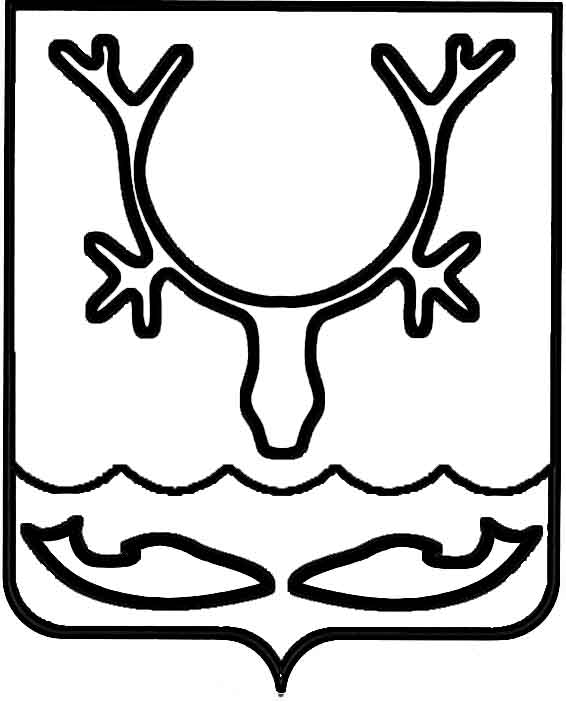 Администрация МО "Городской округ "Город Нарьян-Мар"ПОСТАНОВЛЕНИЕот “____” __________________ № ____________		г. Нарьян-МарО признании утратившим силу постановления Администрации МО "Городской округ "Город Нарьян-Мар"                   от 17.11.2016 № 1209Администрация МО "Городской округ "Город Нарьян-Мар"П О С Т А Н О В Л Я Е Т:1.	Признать утратившим силу постановление Администрации МО "Городской округ "Город Нарьян-Мар" от 17.11.2016 № 1209 "О внесении изменения                           в постановление Администрации МО "Городской округ "Город Нарьян-Мар"                          от 12.11.2013 № 2424 "Об утверждении муниципальной программы муниципального образования "Городской округ "Город Нарьян-Мар" "Энергосбережение и энергоэффективность".Настоящее постановление вступает в силу с 17 ноября 2016 года и подлежит официальному опубликованию.2612.20161609Глава МО "Городской округ "Город Нарьян-Мар" Т.В.Федорова